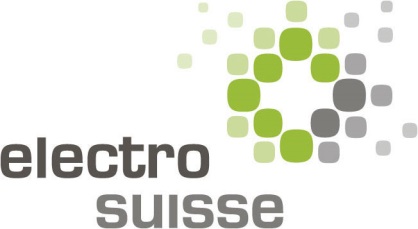 Kontakt AbholserviceSenden Sie uns Ihren Abholauftrag per Email oder Fax zu. Wir danken Ihnen für den Auftrag. 	Telefon: 	+41 44 956 13 e-mail:	Abholauftrag für ZählerAngaben mit * müssen eingegeben werden!Von*:Kontaktperson*:Telefon*.Email*:Wir haben zum Abholen bereit*: (Anzahl)       Zähler zum Revidieren und Eichen.Wunschtermin:Bemerkungen: